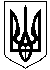 УКРАЇНАМАЛИНСЬКА МІСЬКА  РАДАЖИТОМИРСЬКОЇ ОБЛАСТІР І Ш Е Н Н ямалинської МІСЬКОЇ ради(___________сесія восьмого скликання )від                  2023 року № Про внесення змін доПрограми забезпечення розробки містобудівної документації Малинської міської територіальної громади на 2021-2024 рокиЗ метою забезпечення сталого соціально-економічного розвитку території Малинської міської територіальної громади, керуючись Законом України «Про регулювання містобудівної діяльності», Законом України «Про місцеве самоврядування в Україні», враховуючи зауваження та пропозиції постійної комісії з питань земельних відносин, природокористування, планування території, будівництва, архітектури, міська рада ВИРІШИЛА:1. Внести зміни в розділ 10 «Фінансування програми забезпечення розробки містобудівної документації» затвердженої рішенням Малинської міської ради 20-ї сесії 8-го скликання від 10.12.2021 № 533, а саме позицію 1 викласти в наступній редакції:2. Фінансовому управлінню передбачити виділення коштів, необхідних на реалізацію заходів Програми забезпечення розробки містобудівної документації  Малинської міської територіальної громади  на  2021-2024 роки.  3. Контроль за виконанням цього рішення покласти на постійну депутатську комісію з питань земельних відносин, природокористування, планування території, будівництва, архітектури.Міський голова                                                                    Олександр СИТАЙЛОПавло ІВАНЕНКООлександр ПАРШАКОВОлександр ОСАДЧИЙ                                         № п/п Основні заходиОбсяги витрат по роках, тис. грнОбсяги витрат по роках, тис. грнОбсяги витрат по роках, тис. грнОбсяги витрат по роках, тис. грнУсього витрат на виконання програми,тис. грнДжерела фінансування№ п/п Основні заходи2021202220232024Усього витрат на виконання програми,тис. грнДжерела фінансування  1Створення та впровадження містобудівного кадастру 250250100  250  850Бюджет Малинської міської територіальної громади